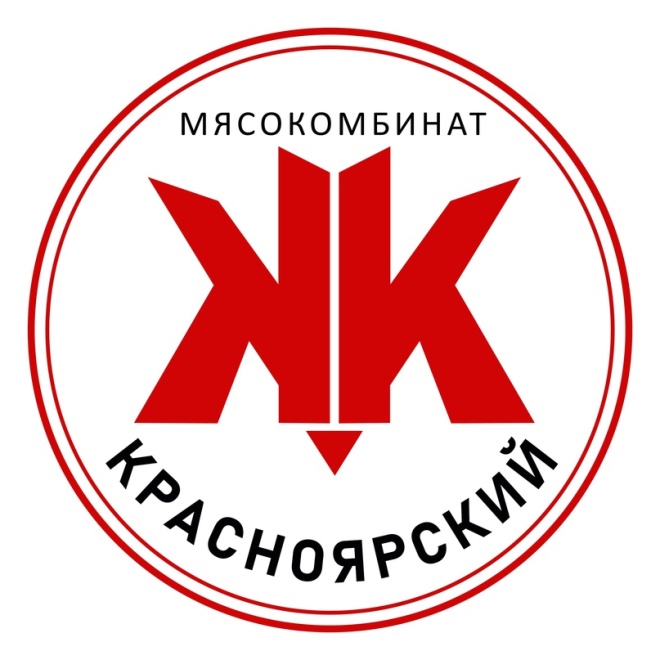 Актуальный прайс-лист на март 2024Бескостная говядина Отруба ГОСТ 31797-2012дефрост до 7%Тазобедренный отруб 495 рубШЛО 485 рубГовядина бескостная крупный кусок 490 рубСпинопоясничный отруб  465 рубНабор для бульона 55 рубВырезка 1105 руб Говядина односортная  86/14дефрост до 5%Блоки говядины жилованные 355 руб